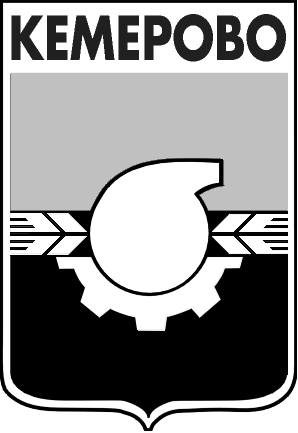 АДМИНИСТРАЦИЯ ГОРОДА КЕМЕРОВОПОСТАНОВЛЕНИЕот 08.07.2019 № 1716Об обеспечении эксплуатации бесхозяйных объектов водоснабжения и водоотведения Заводского района города КемеровоВ соответствии со статьями 8, 12 Федерального закона от 07.12.2011 
№ 416-ФЗ «О водоснабжении и водоотведении» и в целях обеспечения бесперебойного водоснабжения в границах территории города Кемерово до признания права собственности на бесхозяйный объект или до принятия его во владение, пользование и распоряжение оставившим его собственником	1. Гарантирующей организации в сфере водоснабжения и водоотведения на территории города Кемерово ОАО «Северо – Кузбасская энергетическая компания» (далее - ОАО «СКЭК») обеспечить эксплуатацию бесхозяйных объектов согласно приложению к настоящему постановлению.2. Управлению жилищно-коммунального хозяйства (С.В. Лысенко) подготовить передаточный акт имущества, указанного в п.1 настоящего постановления, и направить на согласование ОАО «СКЭК» и комитет по управлению муниципальным имуществом города Кемерово (Н.Ю. Хаблюк).3. Комитету по управлению муниципальным имуществом города Кемерово (Н.Ю. Хаблюк) обеспечить проведение работ по постановке на учёт в Управлении Федеральной службы государственной регистрации, кадастра и картографии по Кемеровской области в качестве бесхозяйного имущества объекта, указанного в п.1 настоящего постановления.4. Комитету по работе со средствами массовой информации                       администрации города Кемерово (Е.А. Дубкова) обеспечить официальное опубликование настоящего постановления.5. Контроль за исполнением настоящего постановления возложить на  
заместителя Главы города, начальника управления жилищно-коммунального хозяйства С.В. Лысенко, председателя комитета по управлению муниципальным имуществом города Кемерово Н.Ю. Хаблюка.Глава города 	                                                                             И.В. Середюк